Viejos católicos y rebeldes vaticanos(Wikipedia)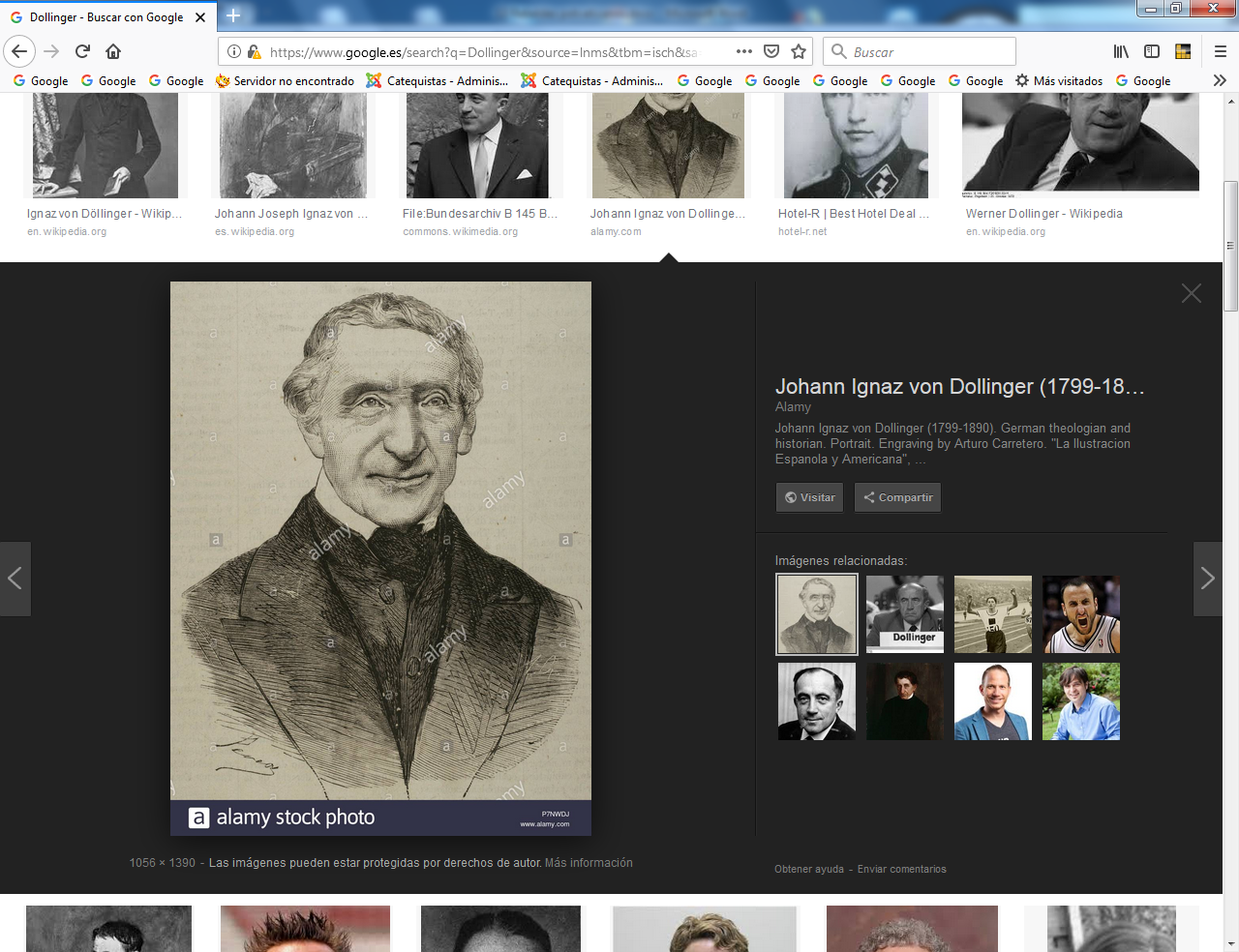 José J. DollingerAntivaticano I     El Vaticano I supuso sólo un comienzo, ya que el concilio se paralizó al poco de comenzar,  por la imprevista guerra franco - prusiana en 1870 y la petición de los conciliares de regresar a los países ante el conflicto sangriento que se iniciaba    Ante la declaración del a infalibilidad pontificia, uno documentos significativos de las primeras sesiones, si bien solo afectaba la tal infalibilidad a la autoridad personal del Papa y sólo en las declaraciones ex cathedra, un grupo de teólogos alemanes, dirigidos por el teólogo José J.  Dollinger, se declaró rebelde, negando la aceptación de la tal definición.   Esta declaración, fue "definida" en la "Constitución dogmatica sobre la Iglesia, cp I. y en el canon consiguiente. El Concilio del Vaticano definió: "Si alguno dice que el Bienaventurado Pedro Apóstol no ha sido constituido por el Señor Jesús como príncipe y cabeza de toda la Iglesia visible o que su dignidad es sólo de honor y no de verdadera jurisdicción, es decir poseedor de una autoridad recibida del mismo Señor Jeús, sea condenado." (Denz. 1823)    Llenos de ideas de liberalismo eclesiástico y rechazando el espíritu cristiano de sumisión a las enseñanzas de la Iglesia, casi 1400 alemanes publicaron, en septiembre de 1870, una declaración en la que repudiaban el dogma de la Infalibilidad “como una innovación contraria a la fe tradicional fe de la Iglesia”.     Fueron alentados por muchos eruditos, políticos y hombres de estado, sobre todo por el Canciller Bismark en su "kulturkamp o proyecto de dominio de las iglesias. Y fueron aclamados por la prensa liberal de todo el mundo. La ruptura con la Iglesia comenzó con esa declaración, presentada a pesar de que la mayoría de los obispos alemanes publicaron, en Fulda el 30 de agosto, una carta pastoral común apoyando el dogma.    No fue hasta el 10 de abril de 1871 que el obispo Hefele de Rotterdam le emitió a su clero una carta respecto al dogma. A finales de 1870 todos los obispos austriacos y suizos habían hecho lo mismo.     El movimiento contra el dogma se llevó a cabo con tal energía que el primer congreso de Viejos Católicos logró reunirse en Munich el 22-24 de septiembre de 1871. Antes de esto, sin embargo, el arzobispo de Munich había excomulgado a Döllinger el 17 de abril de 1871 y más tarde también a Friedrich.   Asistieron al congreso más de 300 delegados de Alemania, Austria y Suiza, además de amigos de Holanda, Francia, España, Brasil, Irlanda y los adheridos de la Iglesia Anglicana y de protestantes americanos. El espíritu que agitaba en ésta y en las asambleas posteriores era Johann Fr.von Schulte, el profesor de Praga.     Von Schulte resumió los resultados del congreso de la siguiente manera: Adhesión a la antigua fe católica; Mantenimiento de los derechos de los católicos en cuanto tales; Rechazo de los nuevos dogmas;Adhesión a las constituciones de la antigua Iglesia con el repudio de todo dogma de fe que no estuviera en armonía con la actual conciencia de la Iglesia;Reforma de la Iglesia con participación constitucional del laicado;Preparación del camino para una reunión de las confesiones cristianas;Reforma de la enseñanza y posición del clero; Adhesión al Estado contra los ataques del ultramontanismo;Rechazo de la Compañía de Jesús.Solemne afirmación de las reclamaciones de los católicos como tales a la verdadera propiedad eclesiástica y del título a ella;    También se aprobó una resolución sobre la formación de las comunidades parroquiales, a la que Döllinger se opuso vehementemente y  votó en contra. Al segundo congreso, celebrado en Colonia el 20-22 de septiembre de 1872, asistieron 320 delegados de los Viejos Católicos, además de un Jansenista y tres obispos anglicanos, clero ruso e inglés y otros ministros protestantes.    Se decidió sobre la elección de un obispo y entre las resoluciones más importantes que se aprobaron están las de la organización y pastoral de las parroquias. A esta le siguieron los pasos para que varios gobiernos reconociesen a los Viejos Católicos; el sentimiento general de ese tiempo hizo fácil este reconocimiento por parte de Prusia, Baden y Hesse.     El Profesor Reinkens de Bonn fue elegido obispo el 4 de junio de 1873 y consagrado en Rotterdam por el obispo jansenista de Deventer, Heydekamp, el 11 de agosto de 1873. Habiendo sido reconocido oficialmente como “obispo católico“ por Prusia el 19 de septiembre, y tras haber tomado el juramento de lealtad el 7 de octubre de 1873, eligió a Bonn como su lugar de residencia. Prusia le concedió al obispo y a su diócesis una suma anual de 4,800 marcos ($1,200).      El Papa Pío IX excomulgó a Reinkens nominalmente el 9 de noviembre de 1873, previo a lo cual, en la primavera de 1872, el arzobispo de Colonia había sido obligado a excomulgar a Hilgers, Langen, Reusch y Knoodt, profesores de teología de Bonn. La misma suerte habían corrido varios profesores de Braunsberg y Breslau. La ficción presentada por Friedrich von Schulte que los Viejos Católicos son los verdaderos católicos fue aceptada por varios gobiernos en Alemania y Suiza, y muchas iglesias católicas fueron transferidas a la secta.     Esto se hizo a pesar de que un decreto de la Inquisición, fechado 17 de septiembre de 1871, y un Breve de 12 de marzo de 1873, había mostrado de nuevo que los Viejos Católicos no tenían ninguna conexión con la Iglesia Católica; que representaban a una sociedad religiosa completamente separada de la Iglesia; y que, consecuentemente, no tenía derecho a ninguna reclamación legal de los fondos o edificios para culto de la Iglesia Católica.    El desarrollo de la organización interna de la secta ocupó los congresos celebrados en Friburgo en el Breisgau en 1874, en Breslau en 1876, en Baden-Baden en 1880; y en Krefeld en 1884 así como en los sínodos ordinarios.     La constitución sinodal, adoptada por la insistencia de von Schulte, parece que llevó la secta a la ruina, ya que resultó en ilimitadas arbitrariedades y en una ruptura radical con todas las ordenanzas disciplinaras del Catolicismo. Especialmente trascendental fue la abolición del celibato, exigido por la carencia de sacerdotes. Después de la derogación de esa ley cierto número de sacerdotes, cansados del celibato se refugiaron entre los Viejos Católicos. El estatuto de 14 de junio de 1878, para el mantenimiento de la disciplina del clero de los Viejos Católicos, sólo es teórico.     Se creó un fondo para el obispo, un fondo de pensión y fondos suplementarios para los ingresos de los párrocos, gracias a las aportaciones de los gobiernos y de personas privadas. En el otoño de 1877, el obispo Reinkens fundó un seminario residencial para los estudiantes de teología que, el 17 de enero de 1894, fue reconocido como persona jurídica por una orden del gabinete real, con una dotación de 110,000 marcos ($27,500).    El 20 de abril de 1898 se fundó una casa de estudios para estudiantes de gimnasio, llamada el Paulinum, y se compró una residencia para el obispo. Se publicó un periódico oficial de la iglesia, además de otras publicaciones. Estas declaraciones, que se refieren principalmente a Alemania, pueden también aplicarse en parte a otras pocas comunidades fundadas en Austria, que, sin embargo, nunca han tenido ninguna importancia.      A pesar de la perniciosa agitación, en Suiza solo apostataron tres sacerdotes. Los cantones protestantes ---sobre todo Berna, Basilea y Ginebra--- hicieron todo lo posible para promover el movimiento. En la Universidad de Berna se fundó una facultad teológica viejo-católica en la que daban clase dos protestantes radicales. Al mismo tiempo todas las comunidades viejo-católicas de Suiza se organizaron en una “Iglesia Nacional Católica Cristiana”, en 1875; al año siguiente el Dr. Reinkens consagró obispo al Dr. Herzog, el cual escogió a Berna como su lugar de residencia.     Como en Alemania, en Suiza se deshicieron de la confesión, se abolió el celibato y se prescribió el uso de la lengua vernácula para el servicio del altar. Pero fallaron completamente los intentos de extender el Viejo Catolicismo a otros países.     Es un asunto de poca importancia el que a finales del siglo XIX un sacerdote apóstata inglés llamado Arnold Mathew, quien por un tiempo fue un unitario, casado, luego se unió con otro sacerdote londinense suspendido llamado O'Halloran, y fue consagrado por el arzobispo jansenista de Utrecht. Mateo se llama a sí mismo un obispo viejo católico, pero prácticamente no tiene seguidores. Algunas de las pocas personas que asisten a su iglesia en Londres lo hacen por ignorancia, en la creencia de que la iglesia es verdaderamente católica.      Las muy radicales ordenanzas litúrgicas, disciplinarias y constitucionales adoptadas en los primeros quince años convencieron gradualmente hasta a los más amigables oficiales gubernamentales que ya no era sostenible la ficción de catolicismo de los Viejos Católicos. Pero el daño estaba ya hecho y el reconocimiento real no se alteró ni tampoco la concesión de fondos.   Aunque en Alemania no hubo ningún cambio esencial en este particular, sin embargo, la necesidad política que condujo a un modus vivendi en el Kulturkampf enfrió el interés de los estadistas en los Viejos Católicos, sobre todo porque no habían sido capaces de cumplir sus promesas de nacionalizar la Iglesia en Alemania. El completo fracaso de este intento se debió a la solidaridad de los católicos tan violentamente perseguidos.     Familias enteras volvieron a la Iglesia después que hubo pasado la excitación inicial y la capacidad de victoria de los Viejos Católicos fue decayendo en toda Alemania en el mismo grado en que el Kultarkampf estimulaba poderosamente el sentimiento católico genuino.      El número de Viejos Católicos comenzó a disminuir rápida y continuamente. Para ocultarlo, los líderes del movimiento utilizaron un truco muy singular: hasta entonces se llamaban a sí mismos Viejos Católicos para los registros policiales y el censo; en adelante sus líderes les dijeron que se llamaran simplemente católicos, con lo que lograron ocultar el rápido declinar de la secta, de la que no es posible de esta manera hacer estadísticas. El que los Viejos Católicos se llamen a sí mismos católicos es de lo más extraño, pues en las doctrinas esenciales y en el culto ellos apenas difieren de una forma liberal de protestantismo.      Sin embargo, el prescrito encubrimiento de la membresía en el cuerpo de los Viejos Católicos tuvo un buen resultado, ya que muchos que se habían alejado secretamente de la secta pudieron volver a la Iglesia sin llamar la atención. Por todo esto sólo se pueden dar algunas estadísticas de  pocos años. En 1878 había en el Imperio Alemán 122 congregaciones, incluyendo 44 en Baden, 36 en Prusia, 34 en Baviera y alrededor de 52,000 miembros. En 1890 había alrededor de 30,000 debido a una decidida disminución en Baviera. En 1877 había en Suiza alrededor de 73,000; en 1890 solamente 25.000. En Austria en el momento de mayor florecimiento había quizás unos 10,000 miembros y a finales de siglo probablemente no más de 4,000. Se puede decir que el total de Viejos Católicos en toda Europa no superaba los 40.000.     Los avatares del siglo XX  fueron diluyendo el movimiento cismatico y la Iglesia de los viejos católicos paso a ser un recuerdo del pasado, integrándose en el nuevo movimiento de rebeldes a Roma que surgió cuando se celebro el Nuevo Concilio Vaticano II de 1962 a 1965, bajo la convocatoria de Juan XXIII y de sus sucesores Pablo CXVI, Juan Pablo II, Gregorio XVI y Francisco.    El movimiento integrista de Marcel Lefebre. Anti Vaticano II   Un movimiento similar sucedió en la Iglesia, sobre todo en la zona franco- alemana de Centro Europa, como la reacción anticonciliar de unidades de Obispos con el Cardenal francés Marcel Lefebre, como reacción ante las orientaciones y documentos emanados del concilio Vaticano II, que si se comenzó y celebro en su totalidad, a diferencia del Vaticano I desde 1962., que prácticamente sólo se compenzó en 1870  La primera reacción  se refugió pronto en una aparente organización eclesial, que se fue alejando de la disciplina católica y se denomino FSSPX (Fraternidad Sacerdotal de S. Pio X), nombre engañoso que hubiera asustando al Santo Papa Pio X.   La FSSPX es todavía una orden o grupo de sacerdotes “tradicionalistas” fundada por el fallecido arzobispo Marcel Lefebvre. Fue un arzobispo francés que resistió a muchas líneas disciplinares y sobre todo litúrgicas emanadas y desarrolladas en el post-Vaticano II, reclamando  que eran desviaciones del catolicismo tradicional. Y que además afecto a personas de alta edad, y apenas resonantes en la catolicidad de todo el mundo      Se afirmo por los más exacerbados que la nueva misa en lengua popular era protestante y opuesta a la tradición. También, se opuso una actitud pretendidamente católica a que era  "herejía" el “ecumenismo” y  la "libertad religiosa", enseñanzas en el Vaticano II. Se Fundó algún seminario para la formación de sacerdotes que celebraran exclusivamente la misa tradicional, (en latín, por supuesto)  y se ordenaron sacerdotes, y algún obispo por Lefebre lpor el rito tradicional de ordenación.   Para ello tuvo que mantenerse independiente de los llamados antipapas del Vaticano II; si bien continuó sosteniendo la posición de que eran legítimos papas que ejercían el oficio del papado. También se resistió a estar en comunión con aquellos “obispos” que se unieron a la "nueva religión". El 30 de junio de 1988, Lefebvre decidió consagrar ―por iniciativa propia e independiente de los antipapas del Vaticano II― a cuatro obispos en el rito tradicional de consagración episcopal, con el fin de que estos obispos pudiesen continuar ordenando sacerdotes en el rito tradicional.     El dichoso Cardenal fue “excomulgado” por Juan Pablo II dentro de las 72 horas siguientes a su primera ordenación, a pesar de que antes había sido advertido y hasta suplicado que se pensara de su postura rebelde . Propiamente la postura de los papas que se sucedieron: Pablo VI, Juan Pablo II y Benedicto XVI y los organismos vaticanos correspondientes, que dejaron pasar el tiempo para que se fueran desgastando los promotores del cisma, más que herejía. Al quedar prácticamente desaparecidos los defensores de esas posturas ca a comienzo del siglo XXI el tal cisma quedó casi olvidado. Apenas si alguna vez al llegar el Papa Francisco al Pontificado (20014) se volvió a escuchar hablar de la citada Hermandad Sscerdotal   Hay que reconocer  que  esa FSSPX hizo muchas cosas buenas en clave tradicionalista; y que fue un camino por el cual circularon sacerdotes y creyentes de elevada edad. Sin embargo, en varios aspectos, las posiciones de la FSSPX  fueron, desgraciadamente, heréticas y contrarias a la fe católica. El hecho de negar la autoridad del Papa y la arrogancia de considerarse únicos poseedores de la verdad les alejó de la Iglesia verdadera.   Además, si bien es cierto que la FSSPX, avanzó en decreciente influencia en Europa, tuvo menos eco en la mayor parte de la Iglesia, teniendo en cuenta la también decreciente influencia de la cultura  francesa en América y en Africa. El fallecimiento del Cardenal Lefebre el 25 de Marzo de1991 en Martigny ,a sus 85 años, marcó ya el declive significativo del movimiento y de sus posturas, más disciplinares que dogmáticas. Y no menos se significó la debilidad de esa realidad marginante en la Iglesia el hecho de la desaparición natural de los que se sintieron desconcertados ante las decisiones revitalizadoras que supuso el concilio Vaticano II.    Otros problemas más urgentes hicieron cambiar la atención de los dirigentes de la Iglesia, como la descristianización de las viejas diócesis de Centroeuropa, la irrupción novedosa de las iglesias americanas, la aurora nueva que se advierte en las regiones de Asia y en alguna naciones africanas, y el influjo agresivo de las sectas arrolladoras en América.  La Jerarquía del siglo XXI vuelve los ojos a la nueva realidad de la sociedad en la que la Iglesia debe sembrar el Evangelio. Y prescinde de pormenores lingüísticos o de ritos estéticos en las ceremonias.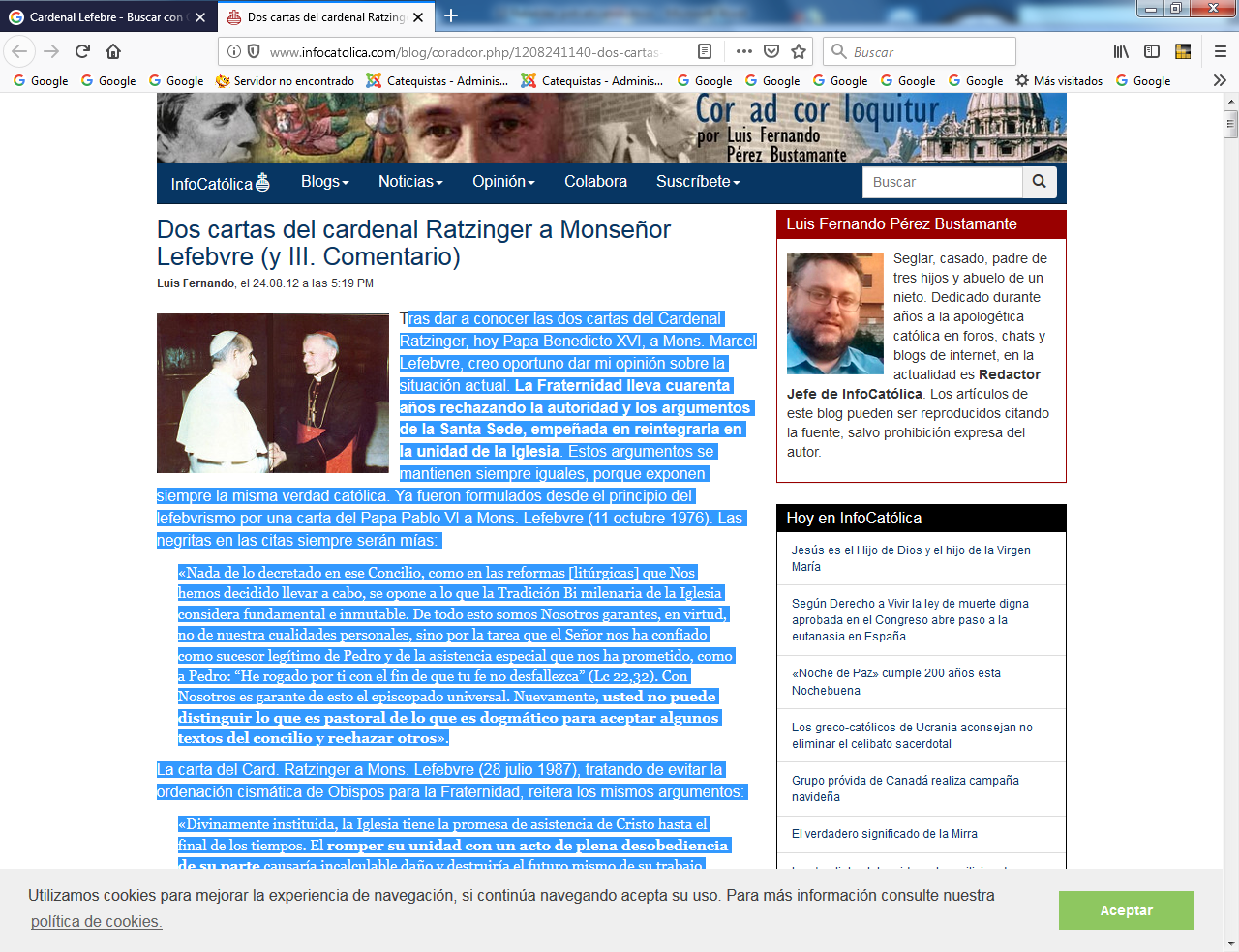      Algún texto como recuerdo     Pablo VI  dirigió una carta a Mons. Lefebre (11 octubre 1976) en la que le decía:  «Nada de lo decretado en ese Concilio, como en las reformas [litúrgicas] que Nos hemos decidido llevar a cabo, se opone a lo que la Tradición bimilenaria de la Iglesia considera fundamental e inmutable. De todo esto somos Nosotros garantes, en virtud, no de nuestra cualidades personales, sino por la tarea que el Señor nos ha confiado como sucesor legítimo de Pedro y de la asistencia especial que nos ha prometido, como a Pedro: “He rogado por ti con el fin de que tu fe no desfallezca” (Lc 22,32). Con Nosotros es garante de esto el episcopado universal. Nuevamente, usted no puede distinguir lo que es pastoral de lo que es dogmático para aceptar algunos textos del concilio y rechazar otros».    La carta del entonces Card. Ratzinger a Mons. Lefebvre (28 julio 1987), tratando de evitar la ordenación cismática de Obispos para la Fraternidad, reitera los mismos argumentos: «Divinamente instituida, la Iglesia tiene la promesa de asistencia de Cristo hasta el final de los tiempos. El romper su unidad con un acto de plena desobediencia de su parte causaría incalculable daño y destruiría el futuro mismo de su trabajo debido a que fuera de la unidad con Pedro no se puede tener futuro sino solo la ruina de todo lo que desea y aspira… Dándole su interpretación personal a los textos del Magisterio estaría usted cayendo en el mismo liberalismo que pretende combatir.    De hecho es a Pedro quien el Señor le ha confiado el gobierno de Su Iglesia; por lo tanto es el Papa el principal artesano de su unidad. Asegurado en la promesa de Cristo, el Papa nunca será capaz de oponerse a la Santa Tradición ni al magisterio auténtico. Excelencia, ¿considera mis palabras severas? Me gustaría expresarme de otra manera pero la gravedad del asunto no me permite otra elección».     Aunque en 1988, tras muchas negociaciones, se mostró Mons. Lefebvre dispuesto a firmar un Protocolo que le ofrecía-exigía la Santa Sede, al día siguiente se retractó. Y  realizó las ordenaciones episcopales cismáticas el 30 de junio de 1988.   La carta apostólica-motu proprio Ecclesia Dei de Juan Pablo II (2 julio 1988) respondió a tales ordenaciones con las argumentaciones de la fe tantas veces alegadas:«Ese acto [30-VI-1988 ] ha sido en sí mismo una desobediencia al Romano Pontífice en  materia gravísima y de capital importancia para  la unidad de la Iglesia, como es la ordenación de obispos, por medio de la cual se mantiene sacramentalmente la sucesión apostólica. Por ello, esa desobediencia –que lleva consigo un verdadero rechazo del Primado romano (can. 751)…   "En las presentes circunstancias deseo sobre todo dirigir una llamada a la vez solemne y ferviente, paterna y fraterna, a todos los que hasta ahora han estado vinculados de diversos modos con las actividades del arzobispo Lefebvre, para que cumplan el grave deber de permanecer unidos al Vicario de Cristo en la unidad de la Iglesia Católica y dejen de sostener de cualquier forma que sea esa reprobable forma de actuar "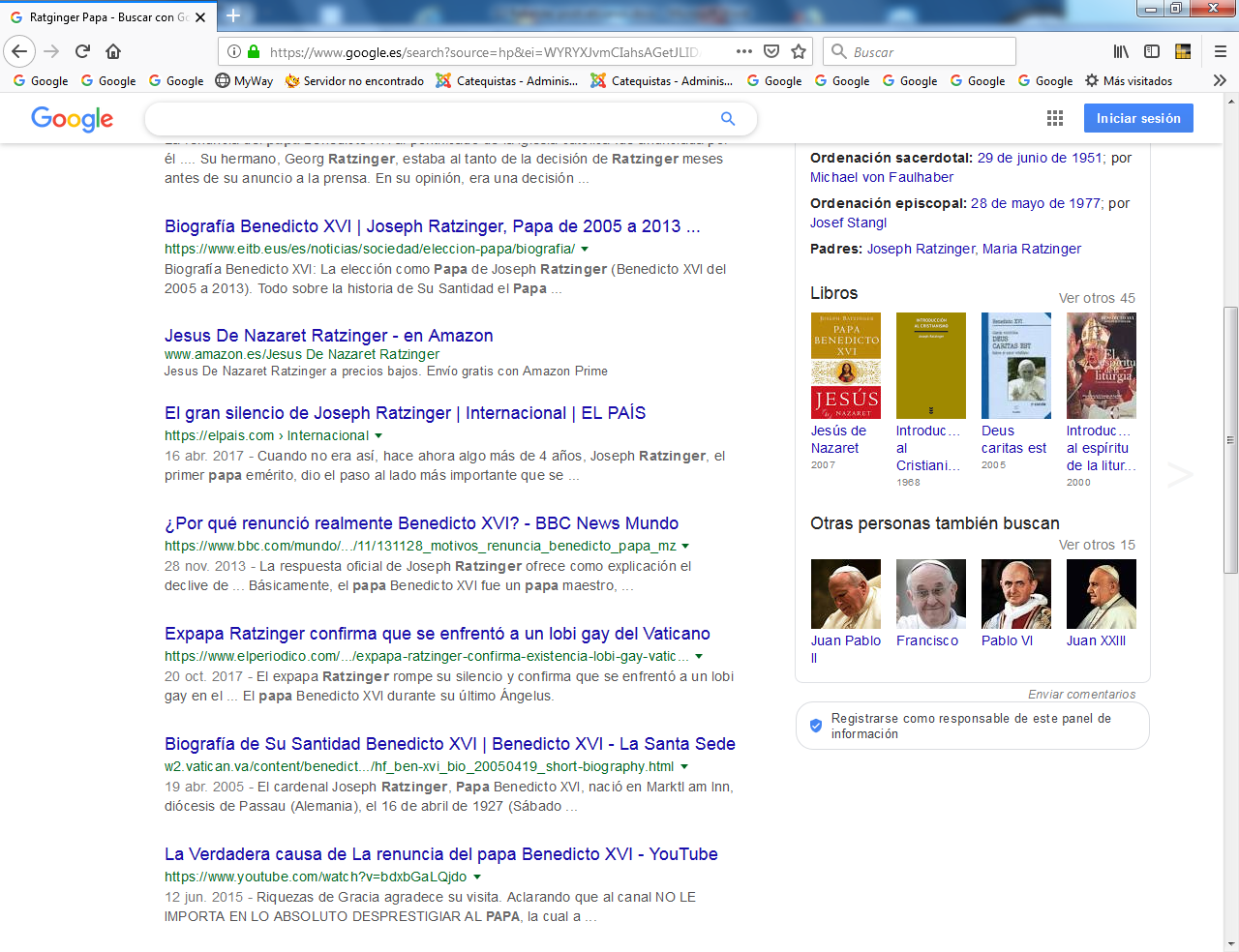 